Lesson 2 –Litter Art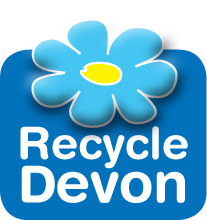 Subject: ArtYear: (Suitable for any KS2 class)Year: (Suitable for any KS2 class)Class: Date: Day: Day: Time/session: Topic: Litter Topic: Litter Topic: Litter Links to National Curriculum Art & design: Improve mastery of art with different techniques and learn about some different artists.Links to National Curriculum Art & design: Improve mastery of art with different techniques and learn about some different artists.Links to National Curriculum Art & design: Improve mastery of art with different techniques and learn about some different artists.Learning objectives:To explore ways of turning litter into artLearning objectives:To explore ways of turning litter into artLearning objectives:To explore ways of turning litter into artLearning objectives:To explore ways of turning litter into artLearning objectives:To explore ways of turning litter into artLearning objectives:To explore ways of turning litter into artTimeLesson structureLesson structureLesson structureTeacher notes/structureTeacher notes/structureStarter: Can litter be art?Starter: Can litter be art?Starter: Can litter be art?Paired talking: Teacher asks “Can litter become art?”Report back to classQuestioning: How do these pictures make you feel?Would you like to create some litter art of your own?Let’s come up with a plan…give 5 minutes thinking/planning time.How do I know all students have made progress?They have created and critiqued their own art by the end of the lessonPaired talking: Teacher asks “Can litter become art?”Report back to classQuestioning: How do these pictures make you feel?Would you like to create some litter art of your own?Let’s come up with a plan…give 5 minutes thinking/planning time.How do I know all students have made progress?They have created and critiqued their own art by the end of the lessonShow Pictures of litter artPlan artRecap where litter comes from.Collect resources.Create art!Show Pictures of litter artPlan artRecap where litter comes from.Collect resources.Create art!Show Pictures of litter artPlan artRecap where litter comes from.Collect resources.Create art!Paired talking: Teacher asks “Can litter become art?”Report back to classQuestioning: How do these pictures make you feel?Would you like to create some litter art of your own?Let’s come up with a plan…give 5 minutes thinking/planning time.How do I know all students have made progress?They have created and critiqued their own art by the end of the lessonPaired talking: Teacher asks “Can litter become art?”Report back to classQuestioning: How do these pictures make you feel?Would you like to create some litter art of your own?Let’s come up with a plan…give 5 minutes thinking/planning time.How do I know all students have made progress?They have created and critiqued their own art by the end of the lessonPlenary:Criticise your art – are you happy with it? What could have gone better? How would you improve it next time?Plenary:Criticise your art – are you happy with it? What could have gone better? How would you improve it next time?Plenary:Criticise your art – are you happy with it? What could have gone better? How would you improve it next time?Paired talking: Teacher asks “Can litter become art?”Report back to classQuestioning: How do these pictures make you feel?Would you like to create some litter art of your own?Let’s come up with a plan…give 5 minutes thinking/planning time.How do I know all students have made progress?They have created and critiqued their own art by the end of the lessonPaired talking: Teacher asks “Can litter become art?”Report back to classQuestioning: How do these pictures make you feel?Would you like to create some litter art of your own?Let’s come up with a plan…give 5 minutes thinking/planning time.How do I know all students have made progress?They have created and critiqued their own art by the end of the lessonDifferentiation:Make sure children can all access the art supplies and understand the task. Some children may need further guidance, especially those with processing difficulties or who are not confident/resilient.Differentiation:Make sure children can all access the art supplies and understand the task. Some children may need further guidance, especially those with processing difficulties or who are not confident/resilient.Differentiation:Make sure children can all access the art supplies and understand the task. Some children may need further guidance, especially those with processing difficulties or who are not confident/resilient.Differentiation:Make sure children can all access the art supplies and understand the task. Some children may need further guidance, especially those with processing difficulties or who are not confident/resilient.Differentiation:Make sure children can all access the art supplies and understand the task. Some children may need further guidance, especially those with processing difficulties or who are not confident/resilient.Differentiation:Make sure children can all access the art supplies and understand the task. Some children may need further guidance, especially those with processing difficulties or who are not confident/resilient.Links to literacy/numeracy:Links to literacy/numeracy:Links to literacy/numeracy:Links to literacy/numeracy:Key words/terms:LitterMarine litterOcean plasticsKey words/terms:LitterMarine litterOcean plasticsResources:Bag full of litter (rubbish – packaging, beachcombed materials, found objects)PowerpointSmartboardFurther info: Resources:Bag full of litter (rubbish – packaging, beachcombed materials, found objects)PowerpointSmartboardFurther info: Resources:Bag full of litter (rubbish – packaging, beachcombed materials, found objects)PowerpointSmartboardFurther info: Resources:Bag full of litter (rubbish – packaging, beachcombed materials, found objects)PowerpointSmartboardFurther info: Homework:Make a note of any litter you see on the way home – what could you make from it?Homework:Make a note of any litter you see on the way home – what could you make from it?Use of TA (or other adults):Support any children who will have difficulty producing a work of art within the lesson timeUse of TA (or other adults):Support any children who will have difficulty producing a work of art within the lesson timeUse of TA (or other adults):Support any children who will have difficulty producing a work of art within the lesson timeUse of TA (or other adults):Support any children who will have difficulty producing a work of art within the lesson timeEvaluation:Evaluation: